Solving Linear Simultaneous Equations GREEN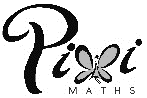 Solving Linear Simultaneous Equations AMBERSolving Linear Simultaneous Equations REDSolve		 __________ __________Solve	 __________ __________Solve		 __________ __________Solve	 __________ __________Solve		 __________ __________Solve		 __________ __________Solve	 __________ __________Solve	 __________ __________Solve		 __________ __________Solve	 __________ __________Solve		 __________ __________Solve	 __________ __________Solve		 __________ __________Solve		 __________ __________Solve	 __________ __________Solve	 __________ __________Solve		 __________ __________Solve	       __________ __________Solve		 __________ __________Solve	 __________ __________Solve		 __________ __________Solve		 __________ __________Solve	 __________ __________Solve	 __________ __________